КАРАР                                                                   ПОСТАНОВЛЕНИЕ31 январь 2018 йыл                       № 5                  31 января 2018 годаО повышении оплаты труда  работников, осуществляющих  техническое обеспечение деятельности органов местного самоуправления, а  также отдельных муниципальных учреждений  сельского поселения Казанчинский сельсовет муниципального района  Аскинский  район Республики Башкортостан      На основании Постановления Правительства Республики Башкортостан от 19 января 2018 года № 23 «О повышении оплаты труда работников, осуществляющих техническое обеспечение деятельности государственных органов Республики Башкортостан, а также отдельных государственных учреждений Республики Башкортостан» и в целях усиления защищенности работника, осуществляющего техническую деятельность сельского поселения Казанчинский сельсовет муниципального района Аскинский район Республики Башкортостан,    п о с т а н о в л я ю :          1. Повысить с 1 января 2018 года в 1,04 раза должностные оклады и месячные тарифные ставки (оклады), установленные согласно постановлению Правительства Республики Башкортостан от 18 апреля 2007 года № 92 «Об оплате труда работников, занимающих должности и профессии, не отнесенные к должностям государственной гражданской службы Республики Башкортостан, и осуществлявших техническое обеспечение деятельности исполнительных органов государственной власти Республики  Башкортостан» (с последующими изменениями) и от 16 мая 2007 года № 131 «Об оплате труда работников   отдельных государственных учреждений Республики Башкортостан» (с последующими изменениями).         2. Установить, что финансовое обеспечение расходов, связанных с реализацией пункта 1 настоящего постановления, осуществляется за счет средств бюджета сельского поселения Казанчинский сельсовет муниципального района Аскинский район Республики Башкортостан.        3.Настоящее постановление вступает в силу с 01 января 2018 года.        4.Контроль за исполнением настоящего постановления оставляю за собой.Глава сельского поселенияКазанчинский сельсовет                                                                 Р.Т.КиямовБашҡортостан  РеспубликаһыАСКЫН РАЙОНЫМУНИЦИПАЛЬ РАЙОНЫНЫҢҠАҘАНСЫ АУЫЛ СОВЕТЫАУЫЛ БИЛӘМӘҺЕХАКИМИӘТЕ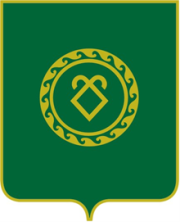 АДМИНИСТРАЦИЯСЕЛЬСКОГО ПОСЕЛЕНИЯКАЗАНЧИНСКИЙ СЕЛЬСОВЕТМУНИЦИПАЛЬНОГО РАЙОНААСКИНСКИЙ РАЙОНРеспублики Башкортостан